Метелькова Василина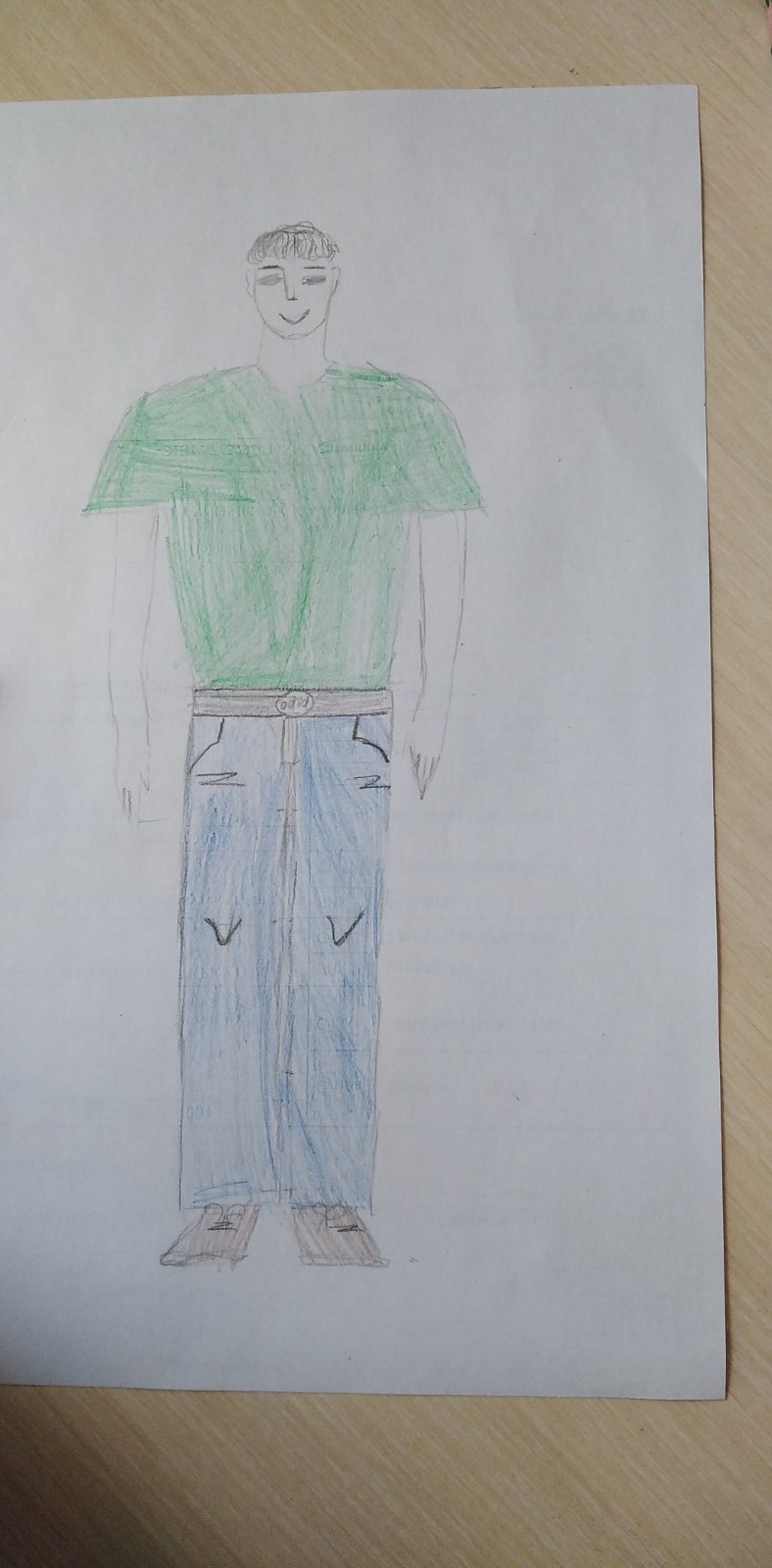 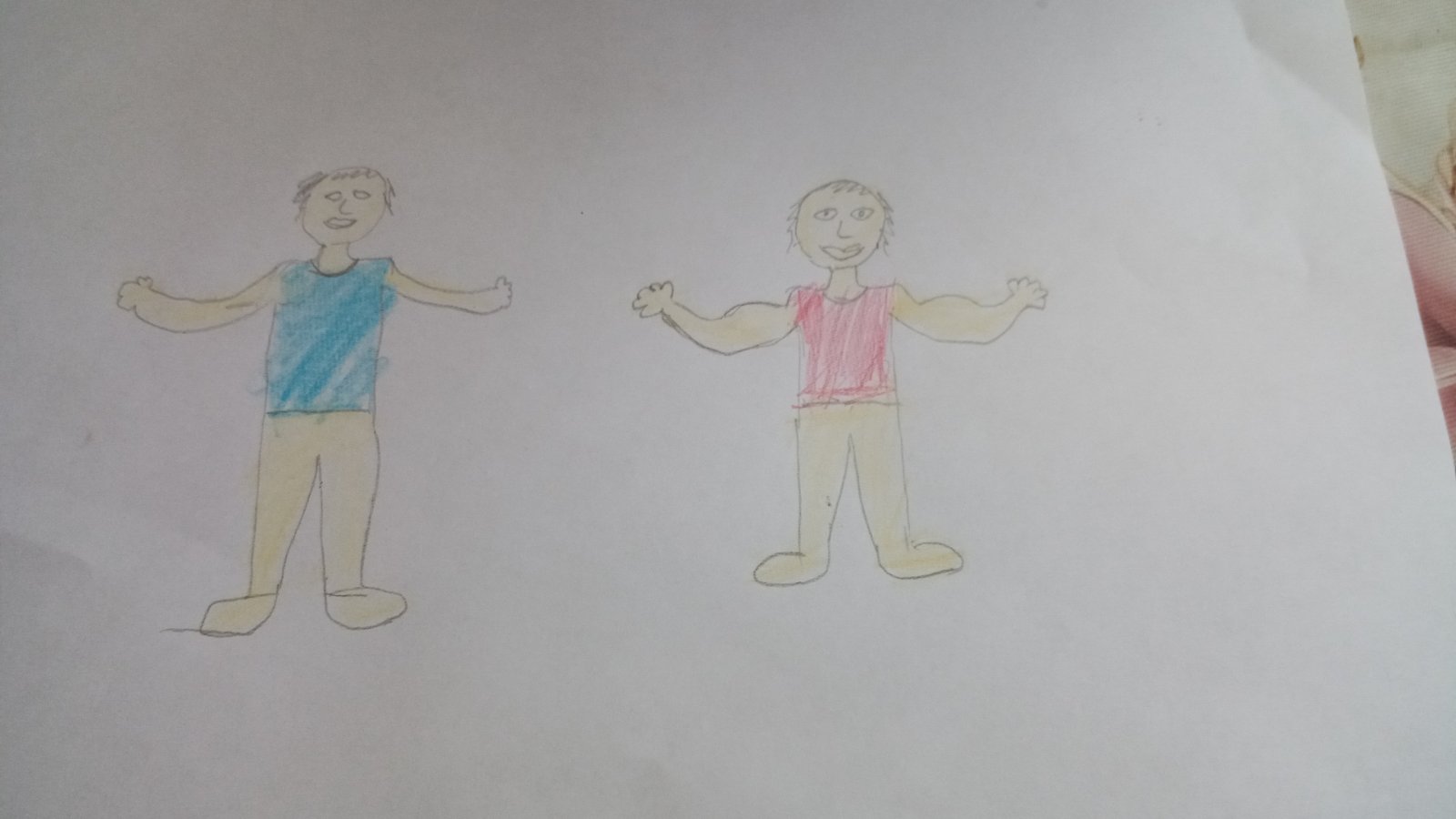 Сергеев Александр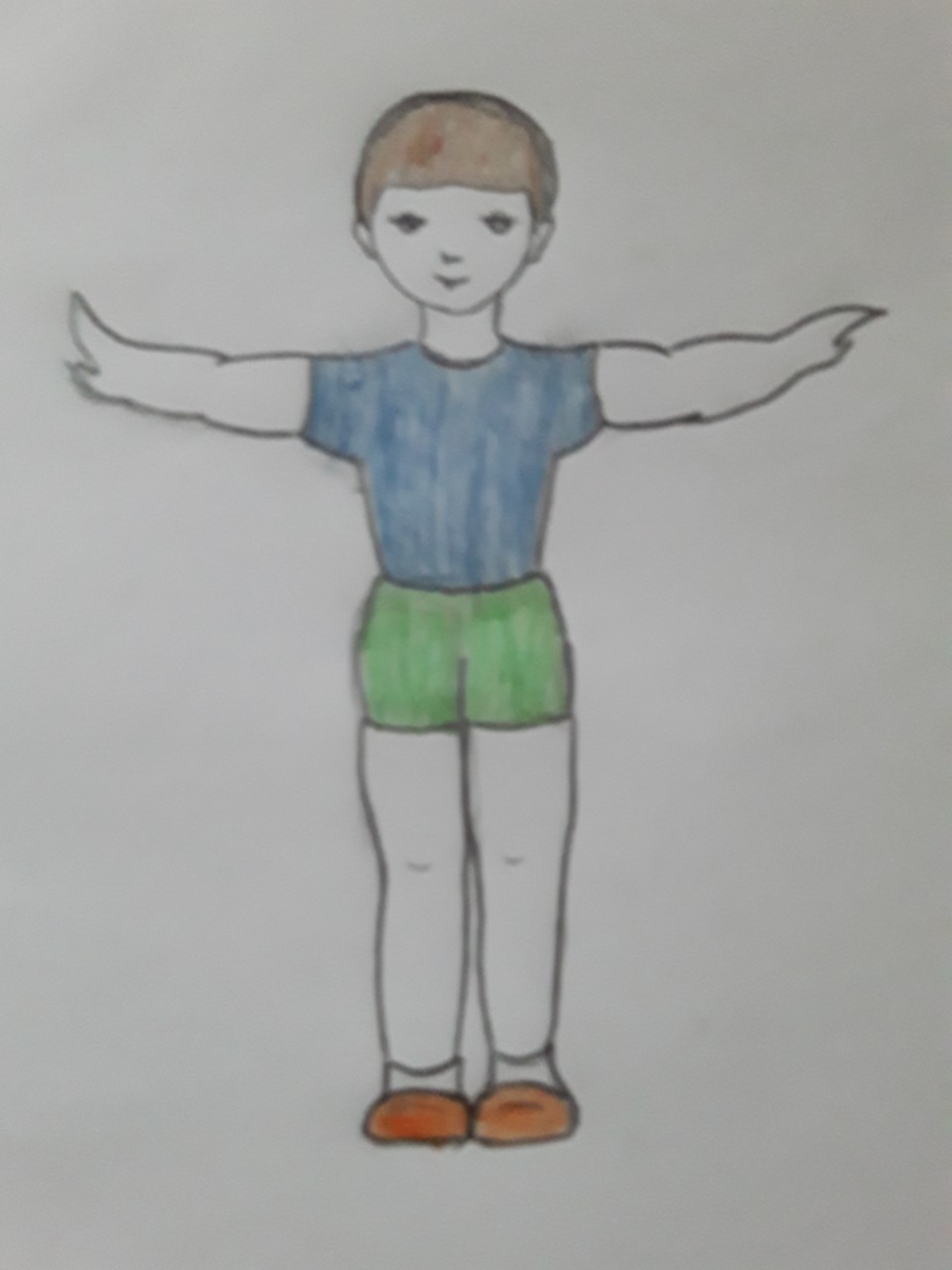 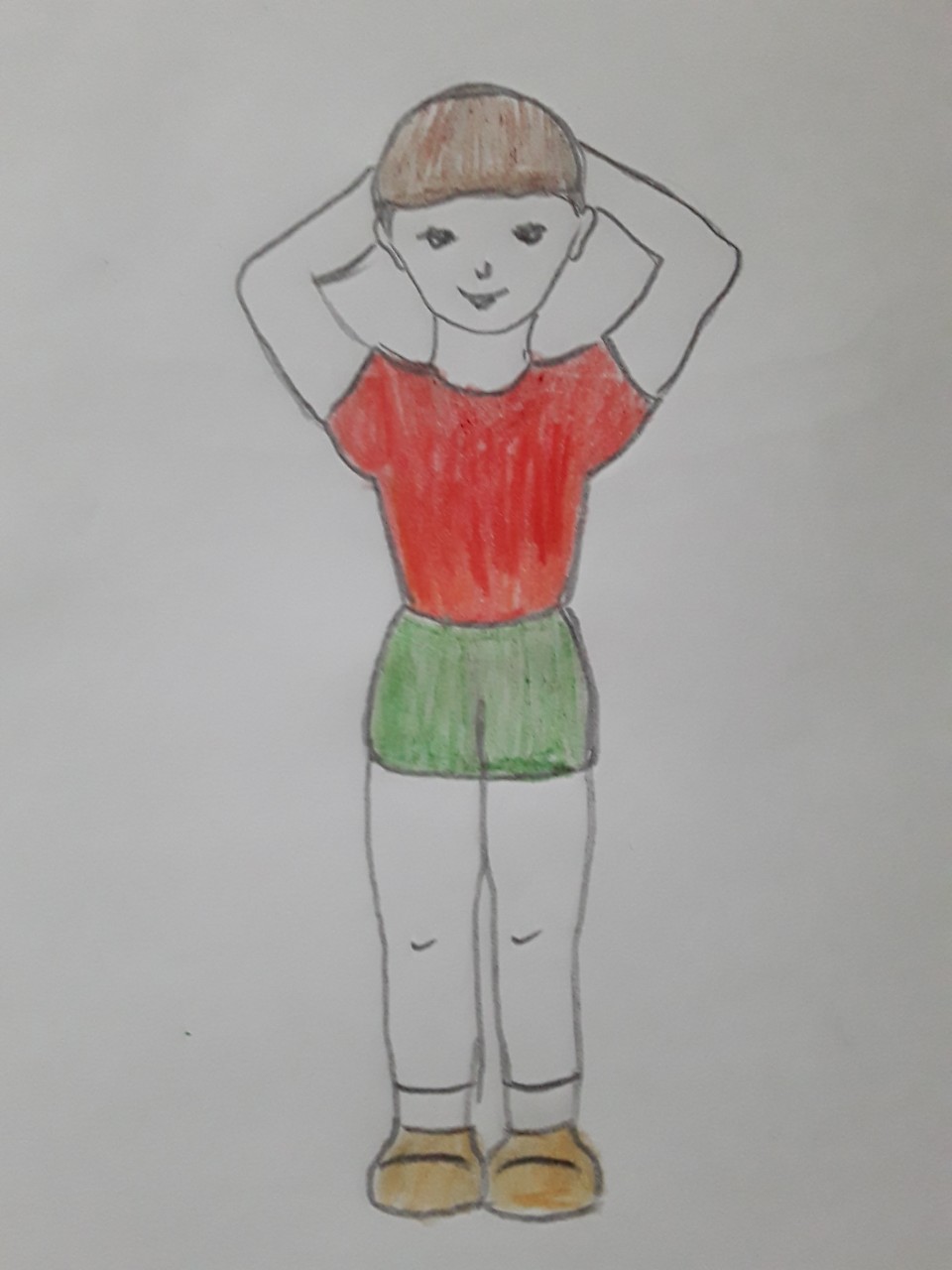 Антипина Арина